КОНСПЕКТ ИНДИВИДУАЛЬНОГО ЗАНЯТИЯС ДЕТЬМИ СТАРШЕЙ ГРУППЫТЕМА: «Дифференциация   звука «С-СЬ»Цели:Коррекционно-образовательные: создать условия для формирования умения дифференцировать звуки изолированно, на уровне слога, слова, предложения; уточнить артикуляцию звуков [с] – [с']; дать развернутую характеристику звуков [с] – [с']; формировать навыки анализа и синтеза слов на примере изучаемого звука; расширять словарный запас; корректировать лексико-грамматический строй речи.Коррекционно-развивающие: развивать мимическую и артикуляционную мускулатуру ребенка; формировать правильное речевое дыхание; развивать зрительное и фонематическое восприятие, память, мышления, тонкую, общую и артикуляционную моторику, координацию речи с движением.Коррекционно-воспитательные: воспитывать навыки самоконтроля, доброжелательности; воспитывать положительное отношение к занятию.ОБОРУДОВАНИЕ: зеркала, картинки-символы, профиль артикуляционный, слоговые дорожки и таблицы, картинка для выполнения артикуляционной гимнастики, предметные картинки со звуком [с] и [с'].Таблица 1 – Ход занятияПродолжение таблица 1 Наглядный    и раздаточный материал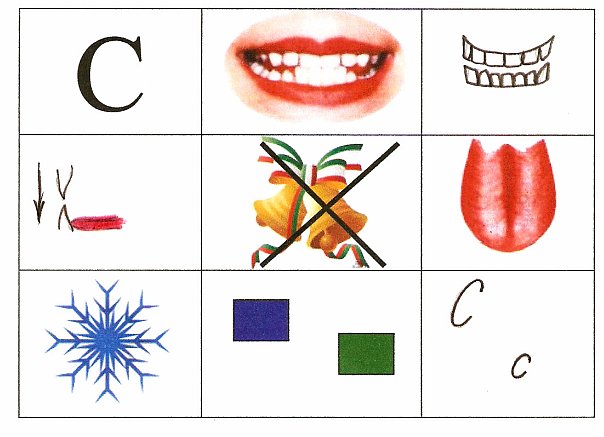 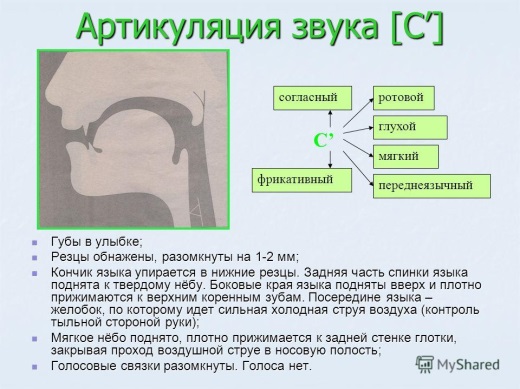 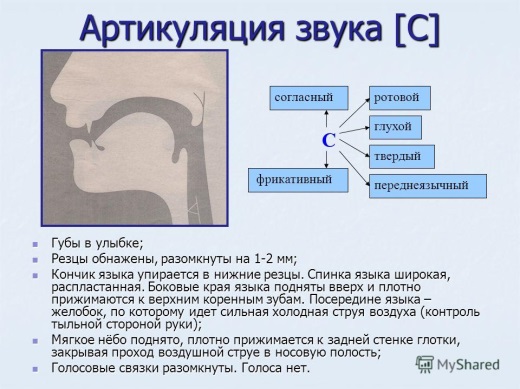 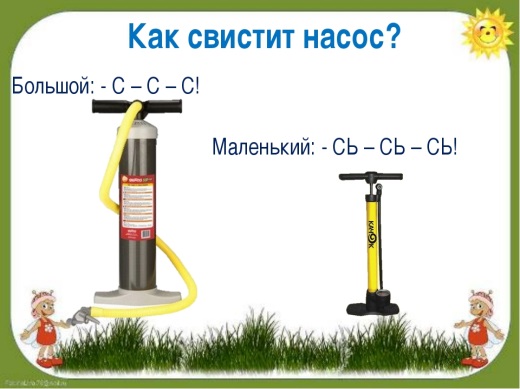 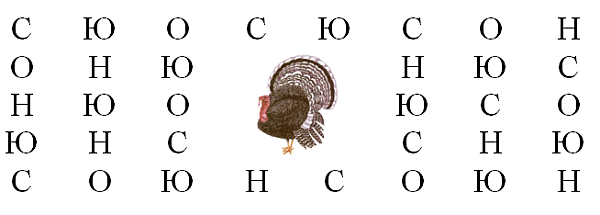 КОНСПЕКТ ПОДГРУППОВОГО ЗАНЯТИЯС ДЕТЬМИ СТАРШЕЙ ГРУППЫТЕМА: «Дифференциация звуков [С] – [З]»                                                                                                                                                   Цели:Коррекционно-образовательные: создать условия для формирования умения дифференцировать звуки изолированно, на уровне слога, слова, предложения; уточнить артикуляцию звуков [з] – [с]; дать развернутую характеристику звуков [з] – [с]; формировать навыки анализа и синтеза слов на примере изучаемого звука; расширять словарный запас; корректировать лексико-грамматический строй речи.Коррекционно-развивающие: развитие и совершенствование артикуляционной, пальчиковой (мелкой) моторики; совершенствование фонематического восприятия и слуха; развитие психических процессов: восприятия, внимания, памяти, мышления. Коррекционно-воспитательные: воспитывать навыки самоконтроля, доброжелательности; воспитывать положительное отношение к занятию.ФОРМИРОВАНИЯ УНИВЕРСАЛЬНЫХ УЧЕБНЫХ ДЕЙСТВИЙ:коммуникативные – умение слушать и отвечать на вопросы;познавательные – умение классифицировать, сравнивать, обобщать, анализировать, делать выводы;регулятивные – умение слушать взрослого и выполнять его инструкции, умение осуществлять действия по образцу.ПЛАНИРУЕМЫЕ РЕЗУЛЬТАТЫ: дети плавно и точно выполняют артикуляционные упражнения. Правильно произносят звуки [з] – [с] изолированно, в слогах и словах. Определяют наличие звука в словах. Правильно дают характеристики звуков. Дифференцируют эти звуки. Закрепляют названия цветов.ФОРМА ОРГАНИЗАЦИИ ДЕТЕЙ: подгрупповая.ОБОРУДОВАНИЕ: зеркала, картинки-символы, профиль артикуляционный, предметные картинки на звуки [з] – [с]; символы для составления схем слов, тренажеры для развития силы выдоха.Таблица 2 – Ход занятияПродолжение таблица 2 Продолжение таблица 2 Продолжение таблица 2 Продолжение таблица 2 Продолжение таблица 2 Наглядный и раздаточный материал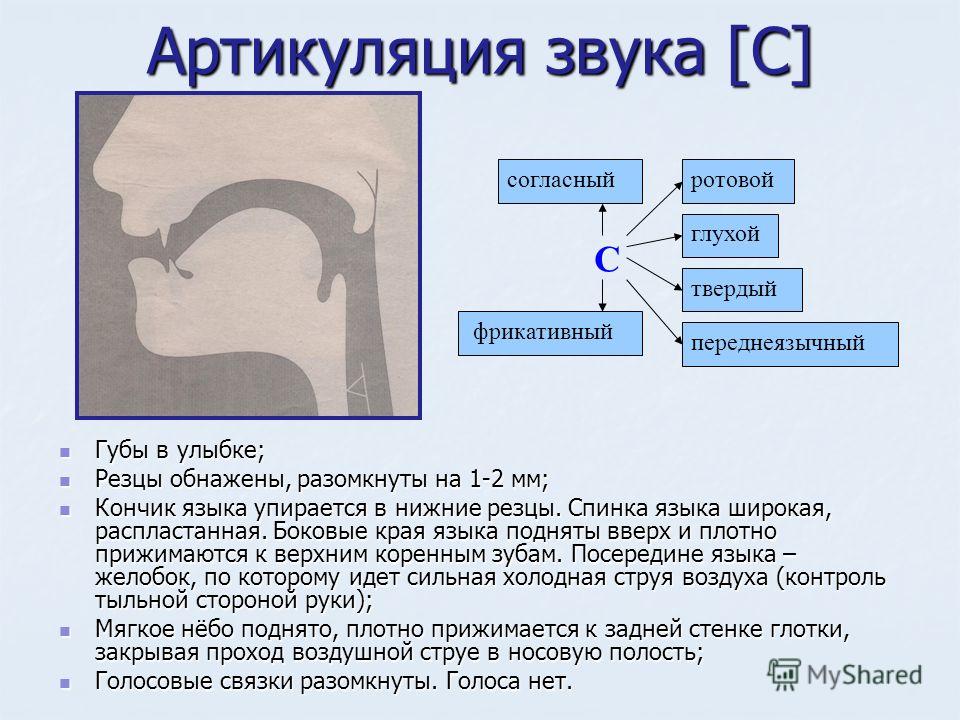 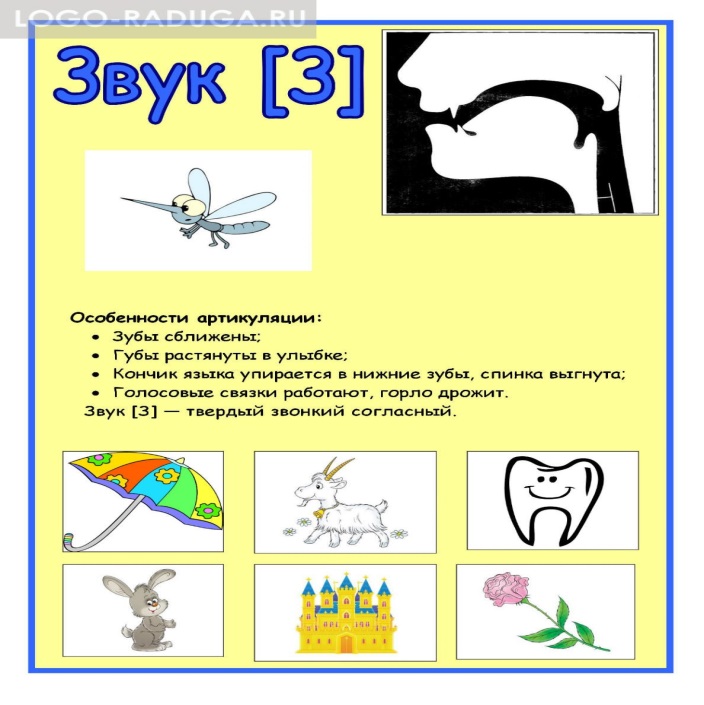 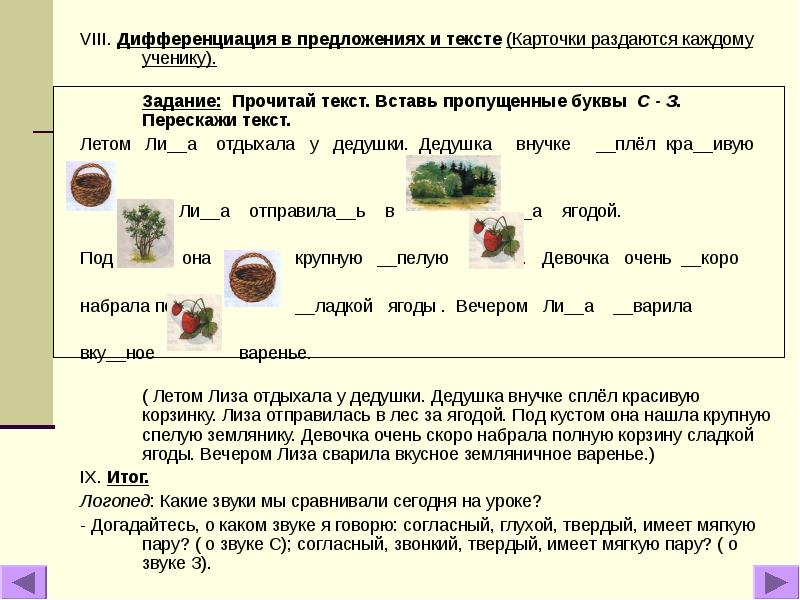 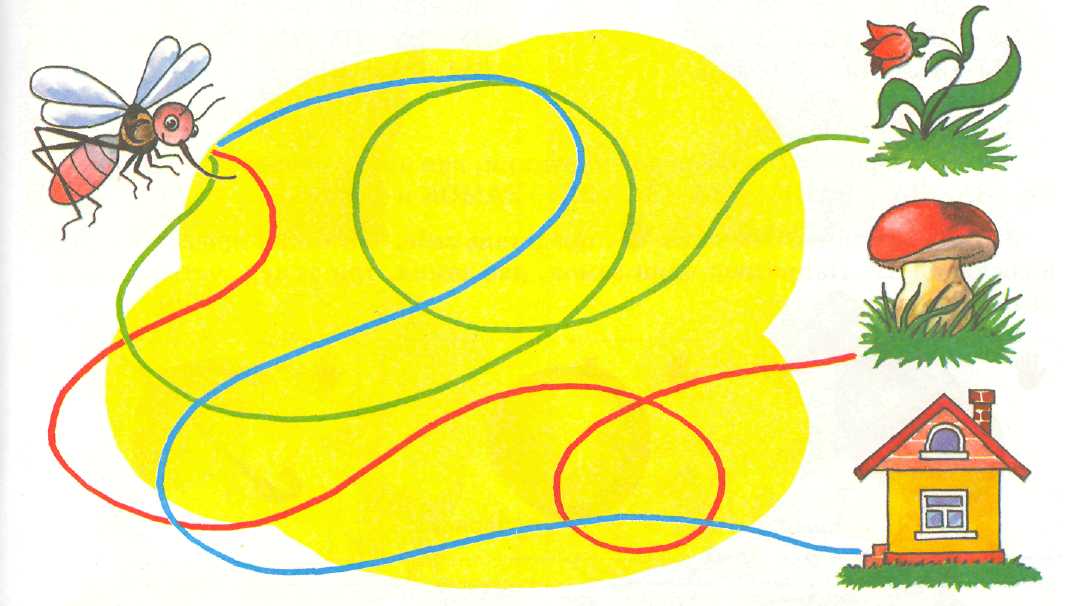 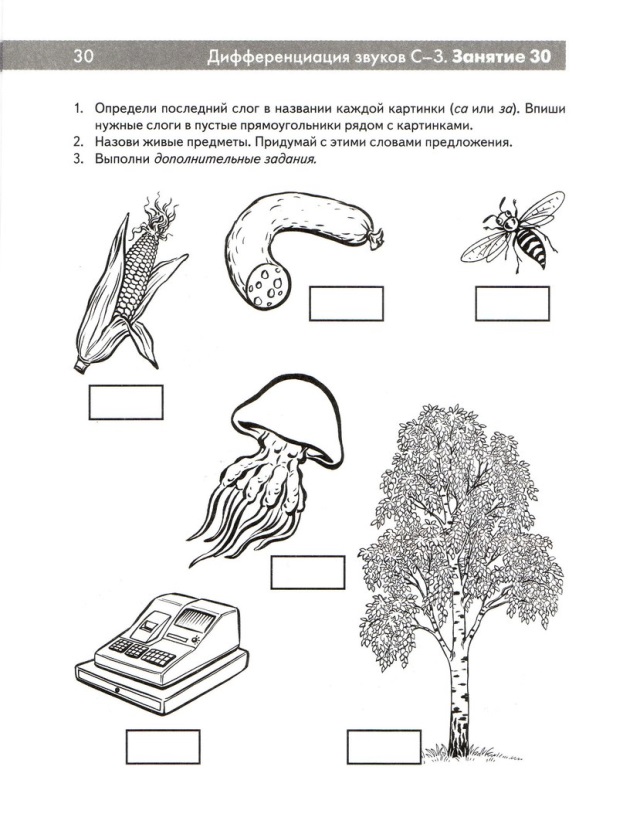 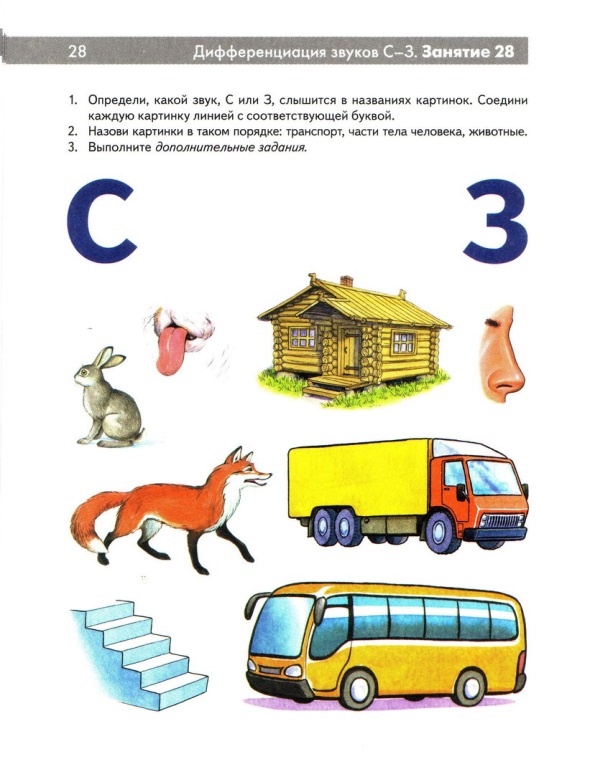 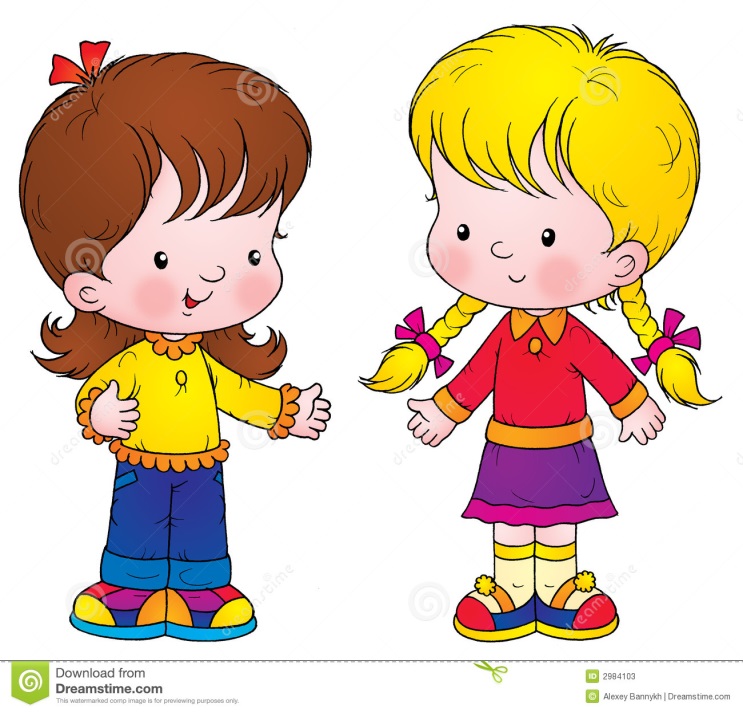 ЭтапыДеятельность педагогаДеятельность детейСредства1. Организационный момент.– Здравствуй. Начнем мы сегодня наше занятие с «Гимнастики для ума». – Ответь мне, пожалуйста, на вопросы:– Самая болтливая птица.– Ночная птица.– Число, следующее за числом шесть. – Птица с желтой грудкой. – Усатая рыба.– Что видим, когда спим.– Цвет моря.– Насекомое, напоминающее вертолет – Какие звуки часто повторялись в словах? – Нам с тобой на занятии будут помогать гномики: Сеня и Саня. Посмотри на картинки, скажи кто Саня, а кто Сеня?– Сорока. – Сова. – Семь. – Синица. – Сом. – Сон. – Синий. – Стрекоза. – Звук [с] и [с']Предметные картинки.2. Артикуляционная гимнастика. А чтобы правильно произносить эти звуки надо сделать упражнения для губ и язычка.Упражнения: «Лягушка», «Слоник», «Лопаточка», «Лошадка».Ребенок выполняет артикуляционную гимнастикуЗеркало.ЭтапыДеятельность педагогаДеятельность детейСредства3. Объявление темы занятия.– Сегодня на занятии мы будем произносить звуки [с] и [с'] и искать слова, в которых эти звуки встречаются.4. Произношение изолированного звука (индивидуальное).– Давай с тобой вспомним и произнесем как накачивает воздух большой насос?– А как маленький?– С- с-с-с.– Сь- сь - сь.Карточка.5. Анализ артикуляции.– Давай вспомним как расположены зубы, губы, язык при произношении звуков [с] и [с'].– Работают ли голосовые связки?Звук [с']1. Зубы сближены.2. Губы растянуты в улыбке.3. Кончик языка упирается в нижние зубы.4. Спинка языка выгнута.5. Голосовые складки разомкнуты. Звук [с]1. Зубы сближены.2. Губы растянуты в улыбке.3. Кончик языка упирается в нижние зубы.4. Спинка языка выгнута.5. Голосовые складки разомкнуты. Профили.6. Характеристика звука.– Давай вспомним какие звуки [с] и [с']?– Чем они похожи?– В чем разница?Звук [с] согласный, твердый, глухой, обозначается синим цветом.Звук [с'] – согласный, мягкий, глухой, обозначается зеленым цветом.ЭтапыДеятельность педагогаДеятельность детейСредства7. Развитие фонематического слуха.Игра «Ловушки».Сейчас мы будем играть. Если услышишь звук [с], то хлопни.С, Э,С,И,С,У,С,О,М,С,Э,С,А,К,СИгра «Подбор слов на заданный звук».– Вспомни 3-5 предметов на звук [с] и [с'].Ребенок внимательно слушает и хлопает.Ребенок придумывает по 5 слов на каждый звук.Сом, сумка, сапоги, сушка, сыр.Семечки, сироп, сено, синий, силач.Мяч.8. Связь звука с буквой.«На что похожа буква С? Пальцы руки в полуовале Перед собой направим мы вправо. Полукруг, ну просто класс! Получилась С у нас». Выкладывание буквы из пластилина. Найди букву С в рисунке.Ребенок выкладывает букву из пластилина.Ребенок находит и обводит на карточке букву С.Пластилин, карточка.9. Дифференциация звуков в слогах, звуковой анализ слогов.Игра «Превращение». – Назови слог так, чтоб звук [с] стал мягким.– СА, СО, СУ, СЫ.– А сейчас проанализируй слог СА, СУ, используя фишки.– СЯ, СЁ, СЮ, СИ, СА.С – согласный, глухой, твердый. А – гласный, звонкий.Фишки.10. Дифференциация звуков в словах. Звукослоговый анализ слов с графической записью.– Поможем Сене и Сани разобрать кому какие предметы принадлежат.  Звукослоговый анализ слов: бусы, гусь.Ребенок раскладывает картинки Сани со звуком [с], а Сени со звуком [с']. Предметные картинки.ЭтапыДеятельность педагогаДеятельность детейСредства11. Физминутка. «Руки кверху поднимаем,А потом их опускаем.А сейчас их разведемИ к себе скорей прижмем.А потом быстрей, быстрейХлопай, хлопай веселей».Ребенок выполняет движения по тексту.12. Дифференциация звука в предложениях. Графическая запись предложения.Составь по 3 предложения со звуком (из отобранных картинок) [с] и [с'].Ребенок составляет предложения.Карточки.13.  Работа с текстом.Послушай текст, и перескажи четко проговаривая звуки [с] и [с'].ОбедМама поставила на стол миски, кастрюлю с супом, солонку с солью. Принесла хлеб и ложки. Соня и Настя садятся на стулья. Сначала ели салат из редиски со сметаной. Салат вкусный. Потом ели мясной суп с фасолью. Суп солили по вкусу. Суп тоже был вкусный. После супа ели арбуз. Арбуз был красный и сладкий. Обед был чудесный.Ребенок внимательно слушает и пересказывает текст.14. Домашнее задание.1. Произноси слоги.2. Произноси слова.3. Произноси   предложения.4. Исключи 4- ый лишний.Карточка с д/з.15. Итог занятия.– С каким звуками мы сегодня работали?– Что нового ты узнал на занятии?– Что тебе больше всего понравилось?– Что показалось трудным?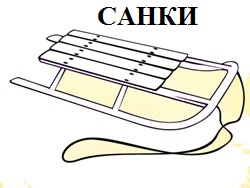 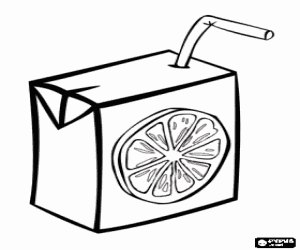 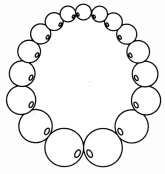 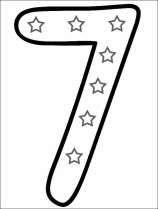 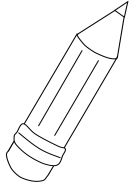 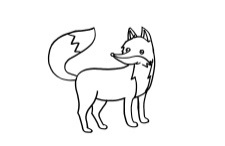 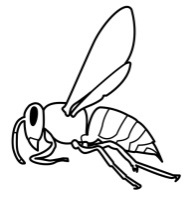 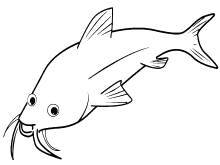 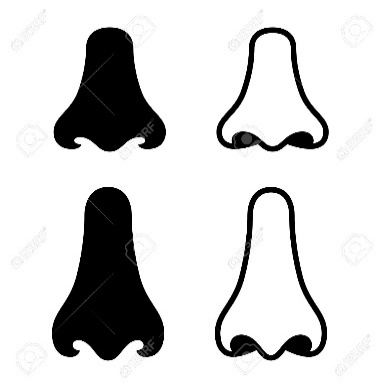 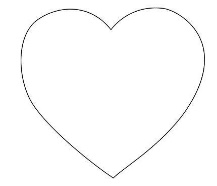 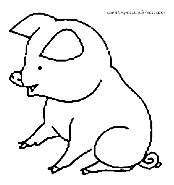 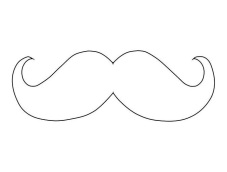 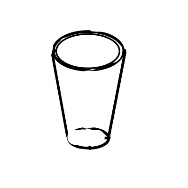 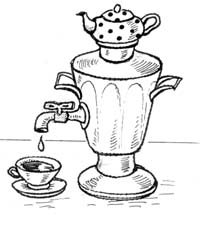 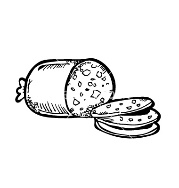 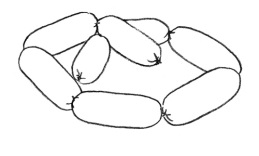 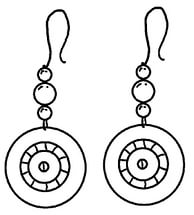 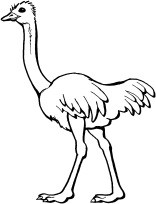 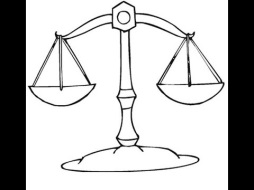 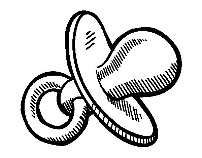 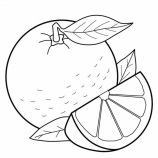 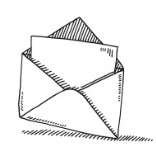 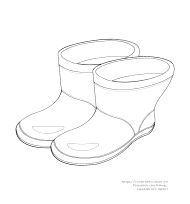 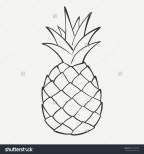 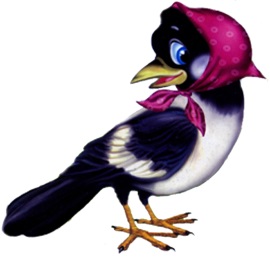 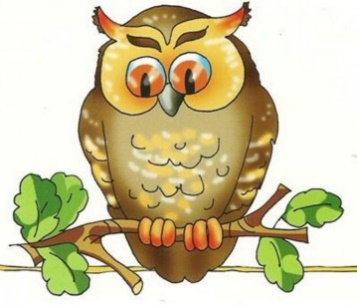 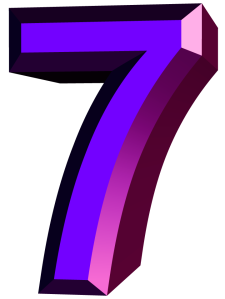 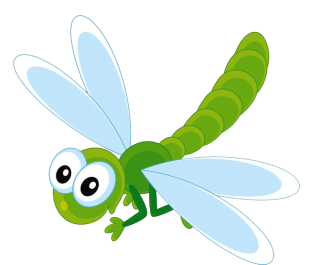 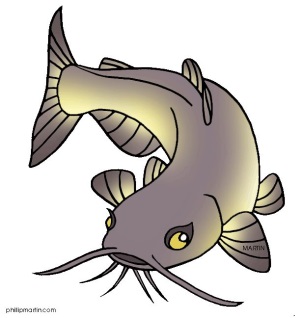 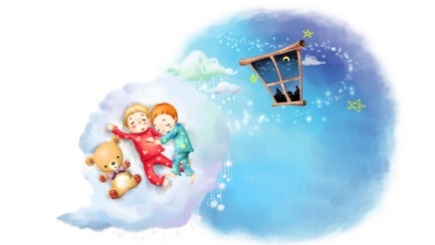 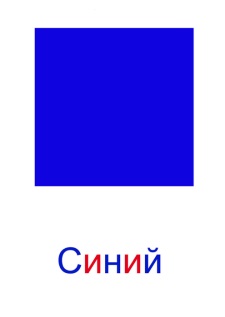 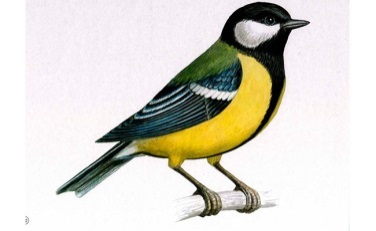 ЭтапыДеятельность педагогаДеятельность детейСредства1. Организационный момент.          Правила речи.Каждый день всегда, везде,На занятиях в игре.Громко четко говорим,Никуда мы не спешим.- Посмотрите на эти картинки, назовите цветы, которые на них изображены.- Тот кто называет цветок садится.- Теперь вместе проговорим названия цветов.- Сегодня к нам в гости пришли Соня и Зоя. Они будут вместе с нами заниматься. Дети входят в кабинет, здороваются и становятся возле стульев.Проговаривают правило.– Астра – гладиолус – жасмин– ирис– сирень– крокус– флокс– нарцисс– зверобой– роза– хризантема– незабудка– гвоздикаПредметные картинки.Психогимнастика и самомассаж.«Ручки растираем и разогреваемЛицо теплом мы умываем Ручками, как грабельками сгребаем все плохие мысли и выбрасываем. Ушки растираем сверху вниз мы быстро Тянем вниз за мочки А потом бежим на щёчки Щёчки разминаем А потом от носа мы к губам стекаем И губами вправо-влево двигать начинаем Тянем подбородок и его щипаем А потом по шейке ручками стекаем - потирание ладоней, хлопки - ладонями проводить по лицу сверху вниз- движения кончиков пальцев от середины лба к вискам- растирание ушных раковин по краю снизу-вверх и сверху вниз- оттягивание вниз за мочки ушей- пальцы перебегают на щёки- разминают щёки круговыми движениями- движения пальцев рук от крыльев носа к уголкам рта- указательные пальцы укладываются на губы параллельно ЭтапыДеятельность педагогаДеятельность детейСредствадруг другу и двигаются навстречу друг другуразминание подбородка с оттягиванием его вниз: пощипывание нижней челюсти от подбородка к ушампоглаживание шеи ладонью сверху вниз.2. Артикуляционная гимнастика.Упражнение на развитие дыхания.Выполнение артикуляционных упражнений: Упражнение «Улыбка».Солнце улыбается.Упражнение «Заборчик».Ну а это вот заборчик.Язычка мы спрячем кончик.Зубы крепко ты сомкни,Губы плавно разведи.Упражнение «Лопатка».Вот лопаточка лежит,Язычок наш не дрожит.Упражнение «Почистим нижние зубки».Чистим, чистим зубы мы,Будут чистые они.Упражнение «Горка» (показать зубы).Кончик в зубы ты упри,Спинку горкой изогни.Вышла горка - Ребенок выполняет артикуляционную гимнастику перед зеркалом.Зеркало.Картинки:  «Солнышко», «Заборчик», «Лопатка», «Горка», «Блинчик».Тренажеры для развития силы выдоха.ЭтапыДеятельность педагогаДеятельность детейСредствахороша,Хоть катай там малыша.Упражнение «Язычок отдыхает».Язычок наш загорает.Легко, спокойно отдыхает.Чередование упражнений «Улыбка» и «Трубочка», «Качели» и «Часики», «Блинчик» и «Иголка» сделать по 5 повторений.Воздух набираем носом, выдыхаем через рот, не надувая щеки.3. Объявление темы занятия.– Сегодня на занятии мы будем произносить звуки [з] и [с] и искать слова, в которых эти звуки встречаются.4. Произношение изолированного звука (индивидуальное).– Давай с тобой вспомним и произнесем как накачивает воздух большой насос?– А как пищит большой комар?– С- с-с-с.– Зз-з-з-.Звуковые дорожки.5. Анализ артикуляции.– Давай вспомним как расположены зубы, губы, язык при произношении звуков [з] и [с].– Работают ли голосовые связки?Звук [с]1. Зубы сближены.2. Губы растянуты в улыбке.3. Кончик языка упирается в нижние зубы.4. Спинка языка выгнута.5. Голосовые складки разомкнуты. Профили.ЭтапыДеятельность педагогаДеятельность детейСредстваЗвук [з]1. Зубы сближены. 2. Губы немного растянуты. 3. Кончик языка упирается в нижние зубы, спинка выгнута. 4. Голосовые связки работают, горло дрожит (есть голос).6. Характеристика звука.– Давай вспомним какие звуки [з] и [с]?– Чем они похожи?– В чем разница?Звук [с]  – согласный, твердый, глухой, обозначается синим цветом.Звук [з] – согласный, твердый, звонкий, обозначается синим цветом.7. Дифференциация звуков в слогах, звуковой анализ слогов.Игра «Превращение». – Назови слог так, чтоб звук [с] стал мягким.– СА, СО, СУ, СЫ.– А сейчас проанализируй слог СА, СУ, используя фишки.– СЯ, СЁ, СЮ, СИ, СА.С – согласный, глухой, твердый. А – гласный, звонкий.Фишки.8. Связь звука с буквой.«На что похожа буква С? Пальцы руки в полуовале Перед собой направим мы вправо. Полукруг, ну просто класс! Получилась С у нас». Выкладывание буквы из пластилина. «На что похожа буква З? На эту букву Ребенок выкладывает буквы из пластилина.Пластилин, карточка.ЭтапыДеятельность педагогаДеятельность детейСредствапосмотриОна совсем как цифра 33 - не просто завитушка,3 - пружина, крендель, стружка.9. Дифференциация звуков в слогах, звуковой анализ  слогов.Игра «Наоборот».- Я буду произносить слоги и слова со звуком «С», вы должны сказать со звуком «З» и наоборот.СА-ЗА, ЗУ-СУ, ИЗ-ИС, СО-ЗО, ЗЫ-СЫ.– А сейчас назовите первые, и последние звуки в данных слогах: СА, ЗУ.10. Дифференциация звуков в словах. Звукослоговый анализ слов с графической записью.За-за-за – вот идет коза.Зы-зы-зы – у Зои нет козы.Су-су-су – не пускаем в дом осу.Зу-зу-зу - моем Машу мы в тазу.Си-си-си- мы поедем на такси.Игра «Четвёртый лишний». Из предложенных картинок вы должны определить одну лишнюю. Ребенок договаривает слова в чистоговорках.Картинки: Собака, коза, свинья, лиса. Заяц, замок, зонт, самокат.ЭтапыДеятельность педагогаДеятельность детейСредства11. Физминутка. «Спал цветок и вдруг проснулся».Спал цветок и вдруг проснулся – Больше спать не захотел.  Шевельнулся, потянулся, Взвился вверх и полетел. Солнце утром лишь проснётся, Бабочка кружит и вьётся. - наклоны туловища вправо, влево- руки вверх, потянуться - руки вверх, вправо, влево- повороты туловища вправо, влево -покружиться12. Дифференциация звука в предложениях. Графическая запись предложения.Посмотрите на картинки.Нужно слова разделить на слоги, найти заданный звук. Выложить схему слов: коза, сова, сом, забор.Давайте теперь поможем Сони и Зои разобрать предметы. Сони со звуком  [с], Зои со звуком [з].Дети составляют предложения.Карточки. Коза, береза, куст, сосна, оса, самолёт, зонт, забор, сова, сани, сом, глаз, миска, стрекоза, сумка, ваза.Носки, сумка, сапоги, серьги, бусы, зонт, заколка, зеркало, роза, ваза.13.  Работа с текстом.Вставьте в текст пропущенные буквы.Карточка.14. Домашнее задание.1. Произноси слоги, лова, предложения.Карточка с д/з.15. Итог занятия.Нашим гостьям пора уходить, давайте попрощаемся с ними.– С каким звуками мы сегодня работали?– Что нового ты узнал на занятии?– Что тебе больше всего понравилось?– Что показалось трудным?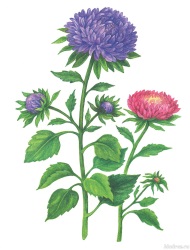 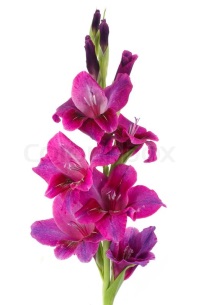 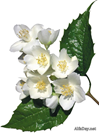 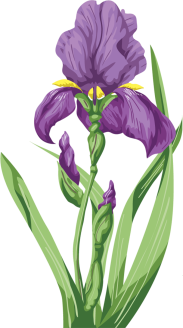 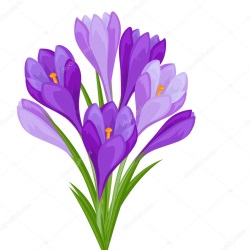 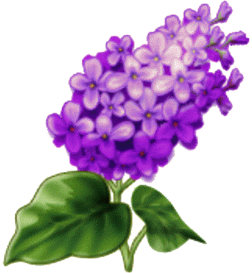 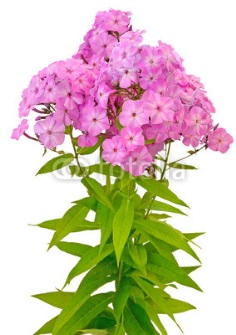 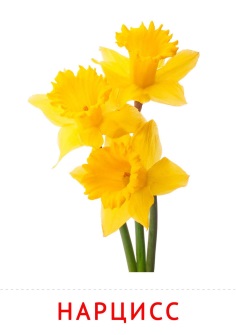 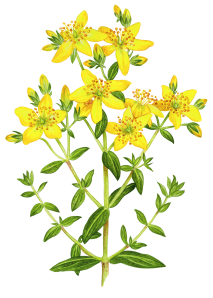 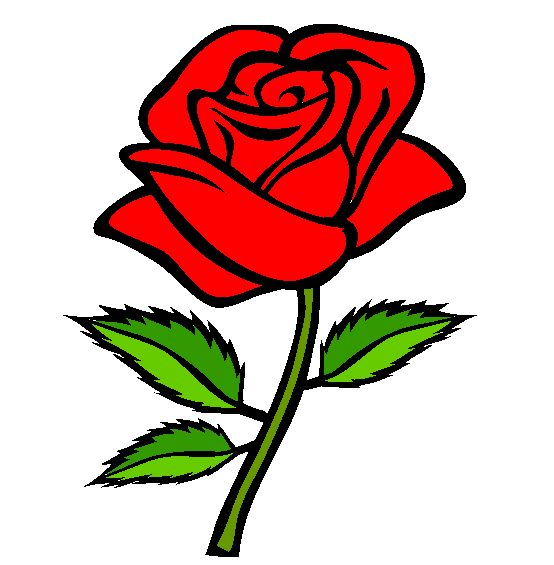 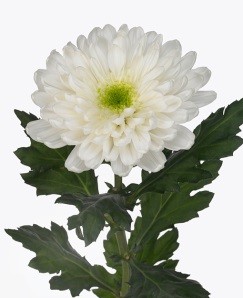 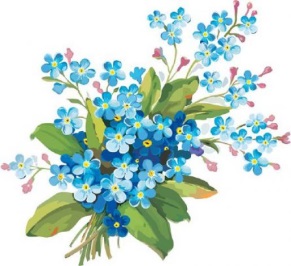 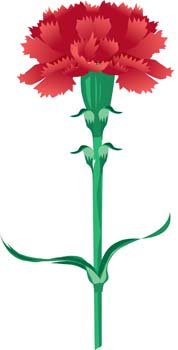 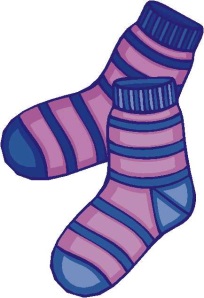 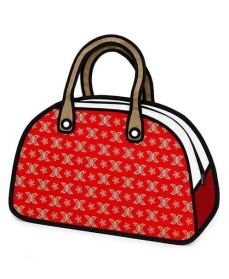 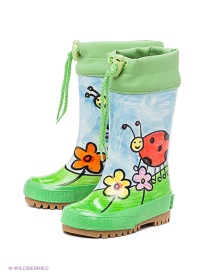 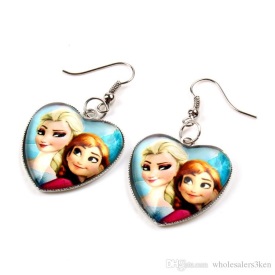 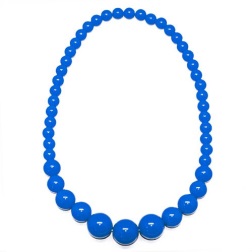 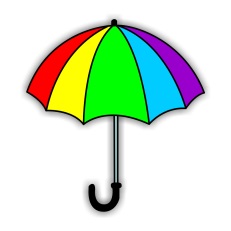 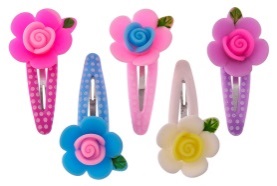 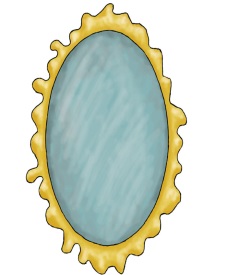 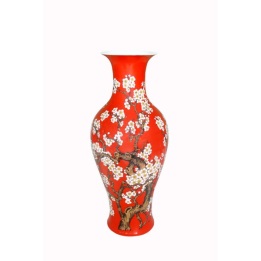 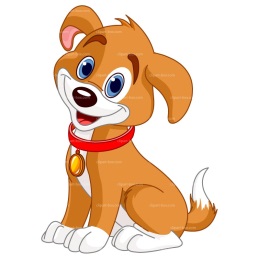 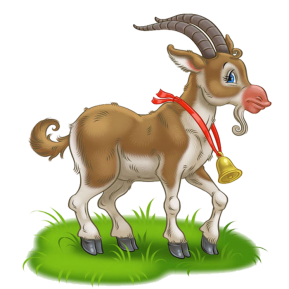 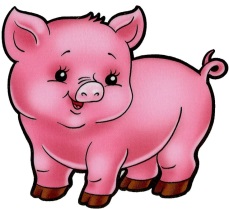 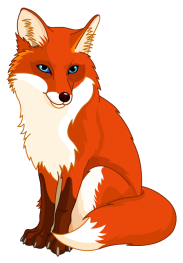 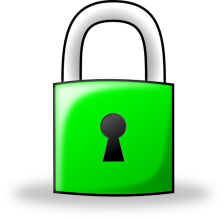 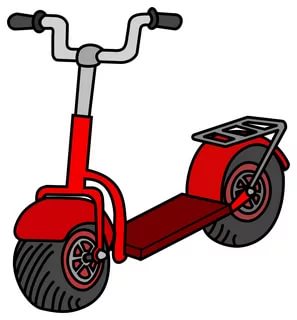 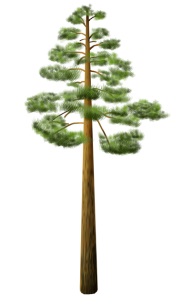 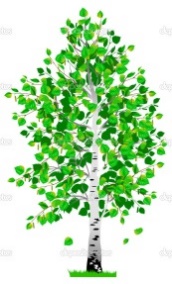 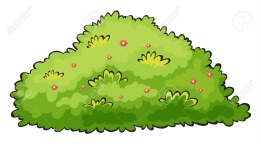 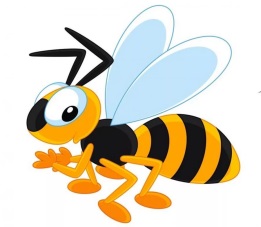 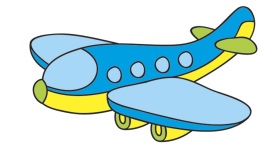 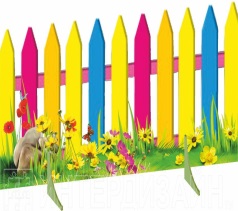 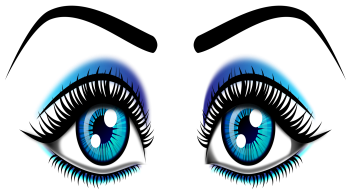 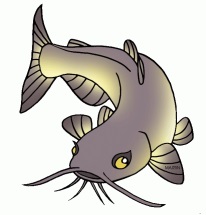 